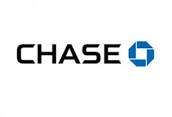 Primary address16400 N PARK DR APT 1010SOUTHFIELD, MI 48075 - 4728Used as the mailing address forCHASE SAVINGS (...6501)TOTAL CHECKING (...7299)My accountsTOTAL CHECKING (...7299)Available balance $795.14CHASE SAVINGS (...6501)Available balance.$10.00AccountsTOTAL CHECKING (...7299), current selectionCHASE SAVINGS (...6501), you've reached the end of the menu, updates content belowDateDescriptionAmountDateJan 2, 2019 (Pending) DescriptionPOS DEBIT PREMIER PARKING DMC-NOR DETROIT MI Amount−$4.00 DateJan 2, 2019 (Pending) DescriptionPOS DEBIT FAMILY DOLLAR # SOUTHFIELD MI Amount−$15.41 DateJan 2, 2019 (Pending) DescriptionPOS DEBIT LNR*LUNARPAGES WEBHOST 877-586-2772 CA Amount−$358.56 DateJan 1, 2019 (Pending) DescriptionPOS DEBIT GTL*INMATE PHONE SVC 877-650-4249 AL Amount−$20.00 DateJan 2, 2019 (Pending) DescriptionORIG CO NAME:45126 GENERAL RE CO ENTRY DESCR:DIR DEP SEC:PPD ORIG ID:1364227403 